中国民用航空局机关2022年度考试录用公务员面试补充公告受新冠肺炎疫情影响，原定于3月29日举行的民航局机关2022年度考试录用公务员面试推迟。根据《公务员法》和公务员录用工作有关规定，结合当前疫情防控形势，现就调整后民航局机关2022年度考试录用公务员面试有关事宜通知如下：一、面试人员名单《面试人员名单》附后，详见附件1。二、放弃面试的处理此公告发布后，如有考生自愿放弃面试资格，请填写《放弃公务员面试资格声明》(详见附件2），经本人手签名，于6月29日17:00前发送扫描件至minhangzk@163.com，发送完成后必须进行电话确认（联系电话：010-64481022,64481219）。未在规定时间内填报放弃面试资格声明，又因个人原因不参加面试的，视情节将上报中央公务员主管部门记入诚信档案。三、资格复审尚未提交资格复审材料的考生，仍按照3月11日发布的《中国民用航空局机关2022年度考试录用公务员面试公告》相关要求提交资格复审材料，并于6月29日17:00前发送至minhangzk@163.com。考生应对所提供资格复审材料的真实性负责，材料不全或主要信息不实，影响资格审查结果的，将取消面试资格。此外，面试前还将进行现场资格复审，届时请考生备齐以上材料原件，否则不得参加面试。四、面试安排面试定于7月5日进行，采取现场面试方式进行。（一）专业能力测试报考全国民航工会、人事科教司职位的考生需进行专业能力测试。采取笔试形式，于7月5日上午9:00开始。请考生携带资格复审材料原件于上午8:00前到达面试地点报到，进行现场资格复审后再进行专业能力测试。上午8:00没有进入“候考室”的考生，取消面试资格；现场资格复审不合格者，取消面试资格。（二）面试面试于面试当天下午13:00开始，报考离退休干部局、政策法规司职位的考生必须携带资格复审材料原件于面试当天中午11:30前到达面试地点报到，进行现场资格复审。报考全国民航工会、人事科教司职位的考生在专业能力测试结束后，继续实行封闭管理，于下午13:00开始面试。面试当天中午11:30没有进入“候考室”的考生，取消面试资格；现场资格复审不合格者，取消面试资格。（三）面试报到地点中国民航管理干部学院D座会议楼（民航国际）。具体地址：北京市朝阳区花家地东路3号。乘车路线：（1）乘坐地铁14号线到“望京南”站下车东南口出。（2）公交线路：乘坐421路、593路、696路公交车至“广顺南大街南口”站下。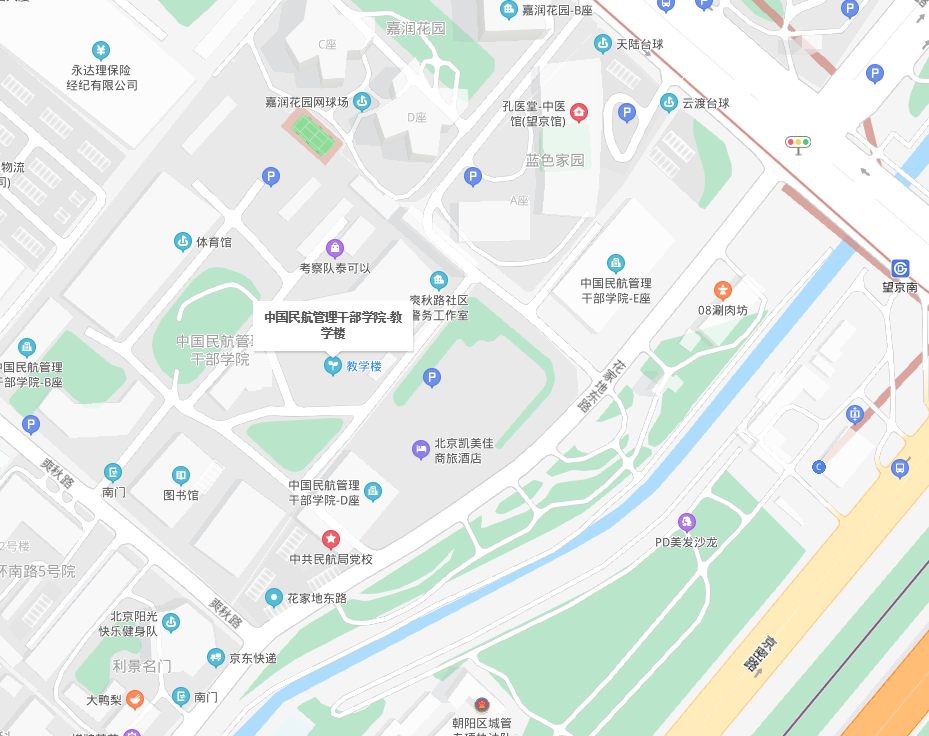 五、注意事项1、资格复审、考场纪律、综合成绩计算、体检和考察等有关要求，仍按照3月11日发布的《中国民用航空局机关2022年度考试录用公务员面试公告》执行。2、体检在指定医疗机构进行，具体时间地点届时电话通知，请考生保持手机通讯畅通。未进入体检环节的考生将不再通知。3、考生须严格遵守北京市疫情防控有关规定，自觉配合招录机关做好疫情防控相关工作，外地进京考生抵京后7日内不聚餐、不聚会，尽量避免到人员密集的地方活动。面试当天，考生报到时须提供“北京健康宝”绿码、“行程码”绿码和面试前48小时内京内核酸检测阴性证明，自备并按要求佩戴医用外科口罩，配合开展现场体温检测，签署《疫情防控承诺书》。凡经现场医务人员确认有发热（指水银体温计腋下温度≥37.3℃）及干咳、乏力等其它新冠肺炎可疑症状的考生，面试另行安排。按照国家和北京市疫情防控工作有关要求应进行集中隔离的考生，解除隔离后方可参加面试。有相关经历的考生必须于7月1日前尽早报备（联系电话：010-64481022，64481219），该考生所报考职位的面试时间另行安排。其他疫情防控注意事项仍按照3月11日发布的《中国民用航空局机关2022年度考试录用公务员面试公告》执行。4、欢迎各位考生对我们的工作进行监督。如北京市疫情防控要求发生变化，我们将相应调整有关事项，并及时通知大家。联系电话：010-64481022，010-64481219。附件：1.《面试人员名单》2.《放弃面试资格声明》中国民用航空局人事科教司 2022年6月27日附件1：面试人员名单（按准考证号排序）附件2：放弃面试资格声明民航局人事科教司：本人XXX，身份证号：XXXXXXXXXXXXXXXXXX，报考XX职位（职位代码XXXXXXXXX），已进入该职位面试名单。现因个人原因，自愿放弃参加面试，特此声明。联系电话：XXX-XXXXXXXX签名（考生本人手写）：                           日期：身份证复印件粘贴处职位名称及代码面试最低分数姓  名准考证号面试时间备 注离退休干部局二处一级主任科员及以下200110001001118.5瞿书培1691110141006057月5日递补离退休干部局二处一级主任科员及以下200110001001118.5史  欣1691310112012167月5日离退休干部局二处一级主任科员及以下200110001001118.5陈舒婷1691330301012047月5日离退休干部局二处一级主任科员及以下200110001001118.5王  娟1691370801044147月5日递补离退休干部局二处一级主任科员及以下200110001001118.5刘银龙1691410107080127月5日递补离退休干部局二处一级主任科员及以下200110001001118.5邓  涛1691410108035297月5日递补政策法规司体制改革办公室一级主任科员及以下200110002001124.6苏世琦1691110191007137月5日递补政策法规司体制改革办公室一级主任科员及以下200110002001124.6周  琦1691110511005237月5日政策法规司体制改革办公室一级主任科员及以下200110002001124.6王一涵1691110704010147月5日政策法规司体制改革办公室一级主任科员及以下200110002001124.6李  扬1691111002021027月5日政策法规司体制改革办公室一级主任科员及以下200110002001124.6李  朦1691330111075267月5日全国民航工会组织宣传部一级主任科员及以下200110003001123.4冯慧能1691110121004257月5日递补全国民航工会组织宣传部一级主任科员及以下200110003001123.4申明宽1691130103043087月5日全国民航工会组织宣传部一级主任科员及以下200110003001123.4刘越越1691340105002127月5日全国民航工会组织宣传部一级主任科员及以下200110003001123.4盛  丽1691370101026177月5日全国民航工会组织宣传部一级主任科员及以下200110003001123.4王梦冉1691510001103247月5日递补人事科教司机关人事处一级主任科员及以下200110004002116.4王  情1691110196011217月5日人事科教司机关人事处一级主任科员及以下200110004002116.4徐  莹1691120264021257月5日人事科教司机关人事处一级主任科员及以下200110004002116.4刘  唱1691130101062107月5日人事科教司机关人事处一级主任科员及以下200110004002116.4卜晓文1691370201087297月5日人事科教司机关人事处一级主任科员及以下200110004002116.4杨妍捷1691370301025147月5日递补人事科教司直属人事处一级主任科员及以下200110005001121.1张力杰1691110701007147月5日人事科教司直属人事处一级主任科员及以下200110005001121.1秦  聪1691110901005157月5日人事科教司直属人事处一级主任科员及以下200110005001121.1刘雷元1691111002028107月5日人事科教司直属人事处一级主任科员及以下200110005001121.1张文杰1691320301010287月5日人事科教司直属人事处一级主任科员及以下200110005001121.1杨长敬1691370601030117月5日